Opgave lineaire formule opstellenIn de figuur hieronder zijn de grafieken van f en g te zien. Bij de grafiek van f hoort de formule: y = -15x + 120.Vraag: stel de formule op die hoort bij de grafiek van g.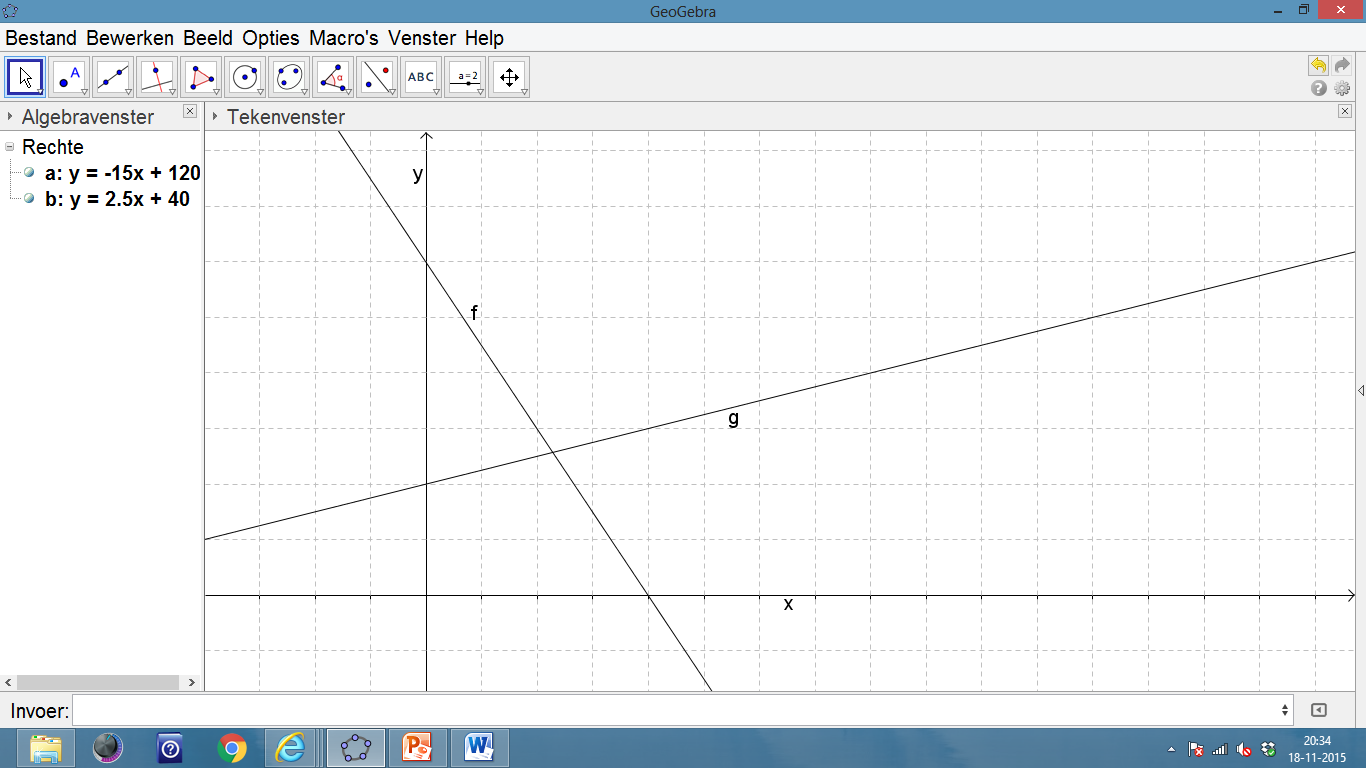 